WORLESTON & DISTRICT PARISH COUNCIL  Clerk: Mrs Helen Exleyclerk@worlestondistrict-pc.gov.uk Tel: 01270 528768/ 07855 023657www.worlestondistrict-pc.gov.ukYou are hereby summoned to attend a meeting of the above mentioned Council, to be held on     Thursday 20th May 2021, at Worleston Village Hall. Commencement of meeting not before 7:15pm. All members of the press and public are welcome to attend. Agenda                                                     15th May 2021Apologies-Minute reasons for absenceDeclaration of Interests – members to declare any interests under the following categories: -Pecuniary interests, Outside Bodies Interests and family, friend or close associate interests. Reference to the openness & transparency & declaration of interest forms attached to the Agenda sent to all Cllrs.Approve the minutes of the last meeting 08/03/21-Matters arising and vote for acceptancePublic Forum (15 minutes). Borough Councillor Report – Cllr Sarah PochinCommunity Governance review and potential boundary changes – to discuss proposals currently under consultation for future parish boundary changes.Planning mattersPending applications21/2031N Rookery Grange, Worleston – Single storey extension21/1474N – St Oswalds school – extension of original Planning permission for a temporary classroom21/2382N – Croft Gate Poole – certificate of lawful use for demolition of garages & replace with new & accom21/1380T – Tree felling by pedestrian front gate of St Oswalds school  Past Planning/21/0605N – Reaseheath College – Demolition of old building & Construction of new facility.- appd with conds21/0544N –4 Brooklands, Oak Tree Barns, Poole. Non Material amendment   - approved with conditions20/5736N- Mallard Cottage, Poole Barns – Erection of single storey extension - undecided20/5121N – Poole Hill House Poole – Holiday let Accommodation. -approved with conditions20/5045N – Highfields House, Main Road AJM – Certificate of lawful use/development. – Positive certificate19/4128N – Poole Nurseries. Variation on occupancy. Erection on dwelling of old site of cottage - undecided20/3791N – Kingsley Fields – Variation of conditions – Multi use games area. No decision19/2929N – Land to west of St Oswalds Church – outline planning for 2 houses- not decided20/1405N – Land adj to Oakview, Mile House Lane, Worleston. Variation on conditions- unknown - 20/2082N – Aston Lower Hall Farm, Dairy Lane AJM. Barn Conversion – Approved with Conditions20/2517N – Land at Dairy Lane, AJM.  Planning for 2 dwellings – not decided20/2085N - Church Rd, AJM – single storey rear extension. – not decidedIt is expected that councillors familiarise themselves with these applications prior to the meetingClerks Report – Review of any outstanding issues and update on Parish Correspondence. Adoption of Annual financial Audit  2020/21 Review and adoption of Parish Council Standing Orders.Annual Parish insurance and renewal – Current Insurance Zurich and additional quotesPlayground Matters  - ME to updateParish Compact Matters - To review any current issues within the ParishRoad Safety Matters –To review SID data collection. Traffic Calming installation on Main Rd  - reviewFlooding issues  - update on progress with CEC highways & United UtilitiesNeighbourhood Plan update – Cllr Andy Hudson to update PC on progress.Payment of Accounts –   Clerks fees & annual expenses, Lengthsman, fees, Audit fees CHALC Subs, Insurance costs. Alan Ackerley  - playground maintenance costsWVH hire costsDate of Next Meeting – 1st JulyItems for Next Meeting agenda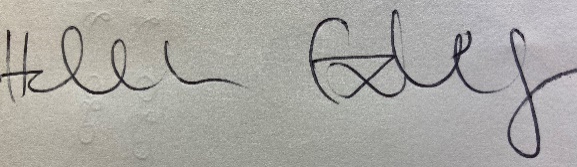 16th May 2021